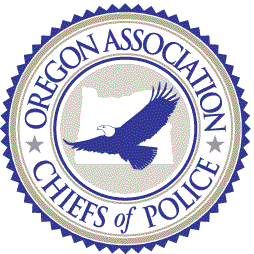 2015 OACP Annual CONFERENCEAPRIL 14-16th, 2015The Riverhouse ~ Bend, ORBooth InformationBooths are pipe and drape (8' X 10') and tables are 8' X 30"  Skirting and 2 chairs are includedExhibit hall is carpeted Wifi is available for each vendorSet up is Tuesday, April 14th between the hours of 1 PM and 4 PM. There will be a brief meeting at 3 pm.  Teardown after 3:30 pm on Wednesday, April 15th.Oregon Association Chiefs of Police1191 Capitol St NESalem OR 97301503 315-1411 ~ 800-784-2867503 315-1416 faxwww.policechief.org